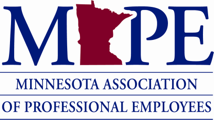 Board of Director’s minutesMarch 17th, 2023MAPE Headquarters and Via Zoom8:30 am – 4:30 pm Present – President Dayton, Vice President Halseth, Treasurer Jorgenson, Political Council Chair Ferrera, Organizing Council Chair Siegel, Region 1 Director Wing, Region 3 Director Snyder, Region 4 Director Snaza, Region 5 Director Moore, Region 6 Director Hierlmeier, Region 7 Director Murphy, Region 8 Director Rodgers, Region 9 Director Klumb, Region 10 Director Blagsvedt, Region 11 Director Raptis, Region 13 Director Tucke, Region 14 Director Adkisson, Region 15 Director Kotta, Region 16 Director Hage, Region 17 Director Terhune, Region 18 Director Beske, Region 19 Director Emerson, Region 20 Director Pedretti. Staff – Interim co-Executive Director Solo, Interim co-Executive Director Asmus, Interim co-Executive Director Maki, Operations Specialist Al-Kayali, OPEIU – Business Agent Amanda PrinceGuests – Mateo Frumholtz and Dylan Galos   Call to Order Mission - "Public-sector workers building better workplaces and supporting strong, diverse communities. Vision - "Workplaces are fair when someone who sees something of concern can speak up to create change. Our members are experts in their fields; acting upon their expertise leads to a better Minnesota. We are building power with organized people, resources, and ideas. Values: "MAPE members strive to provide workers with the resources and tools to exercise their voice to cultivate positive change for the collective good. Together, we value: - Democracy with transparency and accountability - Diversity, equity, accessibility, and inclusion – Solidarity. Our power comes from three places: Our People, Our Resources, and Our Ideas. Our members are the base and foundation of our union, of our communities, and of the work done by the state of Minnesota. Member Communication - Inquiry about Pay scale from Revenue member Approve Consent Agenda – M(Region 1)SP to approve the consent agenda. Consensus. Board of Directors Minutes - February 2023 Executive Committee Minutes - March 3, 2023 March Meet and Confer Appointments – MDH - Daniel Pena, Emily Regan, Luke Timothy Huber, Lydia Fess, Mateo Frumholtz, Dakota Schneider. Alternates - Austin Bell, Erica Mumm, Katie Fritz Fogel MState - Thomas Hensch, Aaron Pierson Revenue - Jeffery Gintz, Chris Determan, Alternate Joel Kreiner DNR - Megan Eiting Admin - Haylie Heil, Marque Garczynski, Jacque Ostler DHS - Morgan Stadheim Education - Deb Rose, Alina Campana, Emily Jahr, Mai Yang, Carolyn Ellstra, Rachel Bowers, Elizabeth Vaught, Moi Boudior, Alternates Anna Turosak, Kirsten Rewey, Kat Edwards Consent Agenda - Region Reports Region 1 Report Region 2 Report Region 3 Report Region 4 Report Region 5 Report Region 6 Report Region 7 Report Region 8 Report Region 9 Report Region 10 ReportRegion 11 Report Region 12 Report Region 13 Report Region 14 ReportRegion 15 Report Region 16 ReportRegion 17 ReportRegion 18 ReportRegion 19 Report Region 20 ReportRegion 21 Report Consent Agenda - New Member Report Consent Agenda - Member Percentages Year-to-Year Comparison Consent Agenda - MAPE Financial Report – M(Region 15)SP to move the financial report off the consent agenda permanently and off this month's consent agenda. Consensus. – M(Region 8)SP to approve the financial report. Consensus. Consent Agenda - Monthly Grievance Report – M(Region 21)SP to move grievance report off the consent agenda. Consensus. – M(Region 20)SP to approve the grievance report. Consensus. Consent Agenda- Political Fund Notes Member Comments - Local 902 members Mateo Frumholtz and Brooklyn Petrich       (11:30 am) Link to sign PetitionDepartmental Updates Operations Department Report Field Report Communications and Public Affairs Department Governance – M(Treasurer)SP to enter closed session at 9:13 am. Consensus. – M(Region 1)SP to exit closed session at 9:57 am. Consensus.                            – M(Treasurer)SP to enter closed session but include Operations Specialist Al-Kayali, IcED Asmus, IcED Maki, and Meet and Confer Chair Dunaway at 10:17 am. – M(Region 1)SP to exit closed session at 11:21 am. Consensus. Committee Reports Executive Committee Local 901 Membership Secretary Appointment - Meridith Richmond Board Governance Workgroup Hiring Policy Director of Communications PD Director of Political Affairs PD – M(Region 1)SP to approve IcED request to post Director of Legislative and Political Affairs internally. Consensus. Org Chart COS Position Description Political Council Organizing Council PAC Meet and Confer ERC DOC Task Force Negotiations Building Corp. Finance Workgroup - 1:00 pm (post lunch)Diversity and Belonging Committee Political Fund Oversight Workgroup Report Political Fund Oversight Workgroup Plan Accessibility Workgroup - Appointments Staff Suzanne Al-Kayali Staff Cynthia Isaacson Governance Chair Adkisson Director Rodgers Local 1101 Member Rosie Widell – M(Region 19)SP to approve the Accessibility Task Force appointees. Consensus.M(Region 17)SP to adjourn at 4:21 pm. Consensus. 